Milá sluníčka. Tento týden máme téma "Co to zvoní? Budíček!". Seznámíme se s časovými a prostorovými pojmy. Učíme se chápat základní rozdíly mezi dnem a nocí, roční období, počasí. Činnosti zasvěcující děti do časových pojmů souvisejících s denním řádem- ráno, dopoledne, poledne, odpoledne, večer. Dny v týdnu, pracovní dny, víkend, počítání dnů v týdnu ( 5-7). Spojitost s pozdravy - Dobrý den, dobré ráno, dobrý večer. Učit se rozlišovat den a noc - světlo a tma. Básnička - " Hodiny".Každé správné hodiny,odměřují vteřiny.Tiky taky tiky tak,a nikdy ne naopak.My umíme tikat taky, tiky taky tiky taky.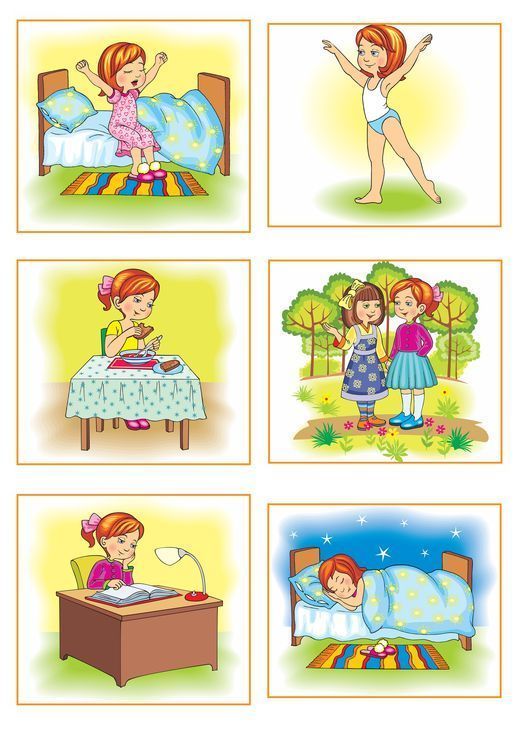 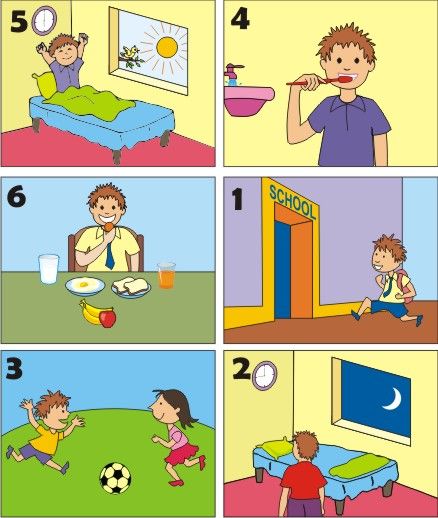 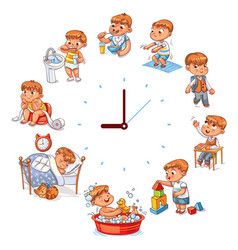 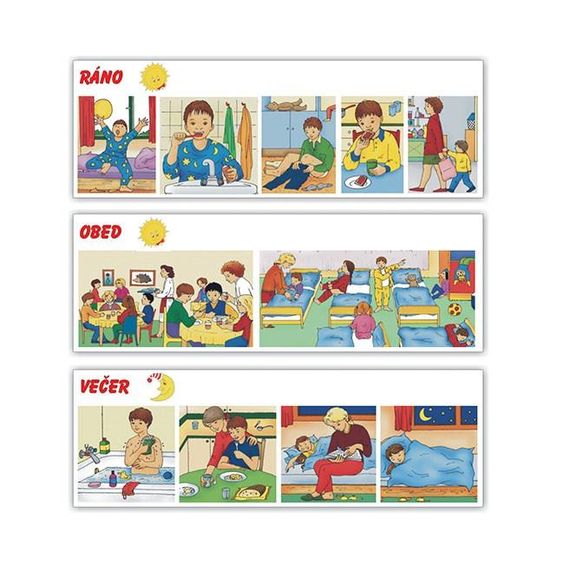 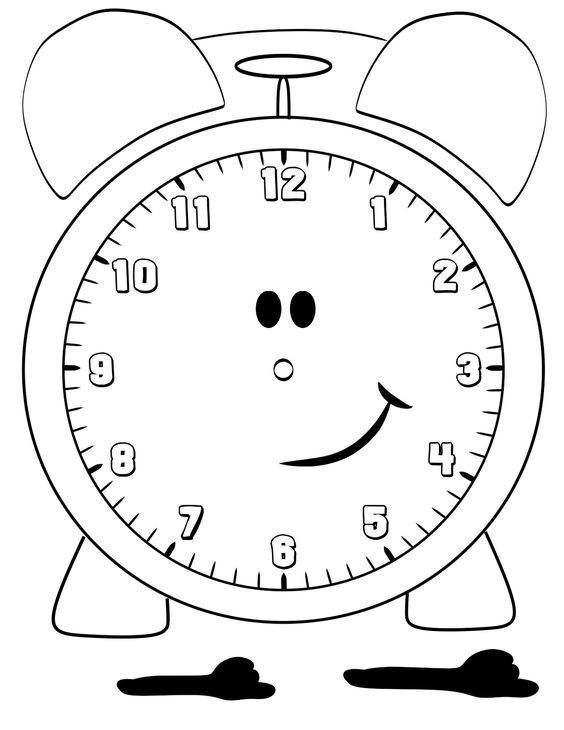 Vymaluj budíček, dokresli ručičky. Jednu větší a jednu menší.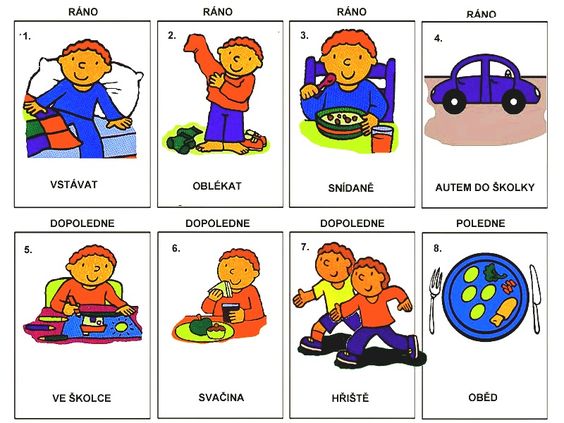 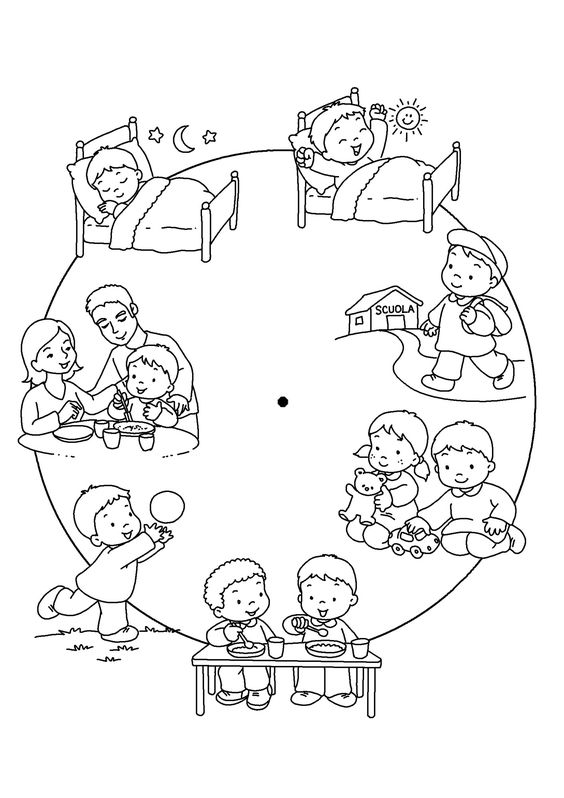 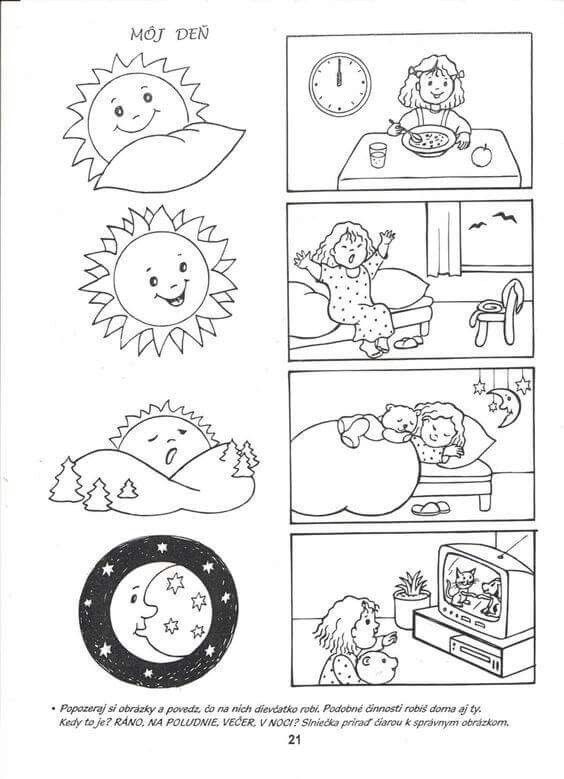 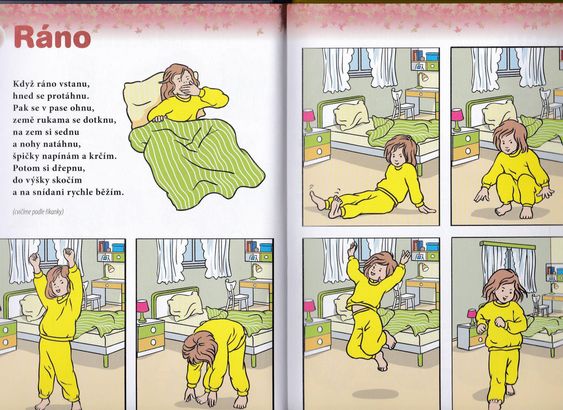 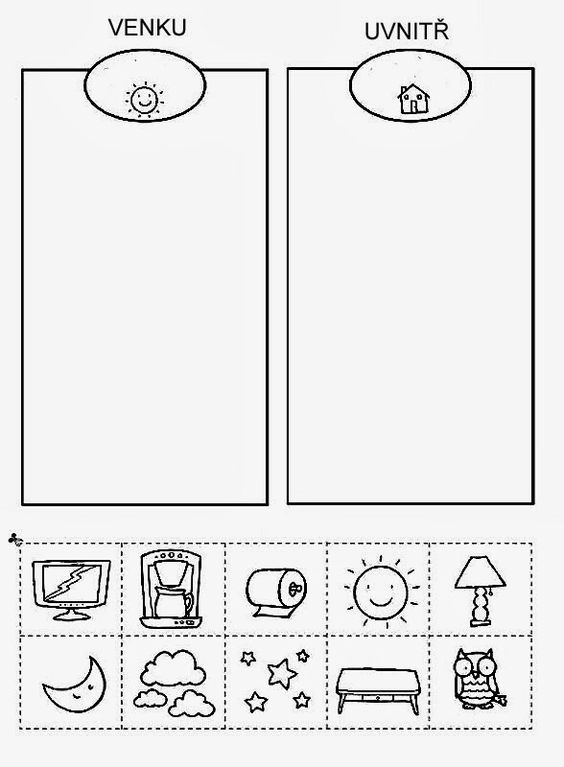 